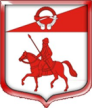 Администрация муниципального образованияСтаропольское сельское поселениеСланцевского муниципального района Ленинградской областиПОСТАНОВЛЕНИЕ13.04.2021                                                                                              № 37-пВ соответствии с пунктов 3.2. части  статьи 8 Федерального закона от 25.12.2008 № 273-ФЗ «О противодействии коррупции»,  на основании Протеста Сланцевской городской прокуратуры от 31.03.2021 № 86-88-21/53, руководствуясь уставом муниципального образования Старопольское  сельское поселение  Сланцевского муниципального района Ленинградской области, администрация  Старопольского сельского поселения постановляет:1.Внести в Положение о предоставлении гражданами, претендующими на замещение должностей муниципальной службы  и муниципальными служащими   сведений о доходах, об имуществе и обязательствах имущественного характера, утверждённое   постановлением администрации муниципального образования Старопольское сельское поселение от 12.07.2021 № 153-п следующие изменения:1.1.Пункт 1 изложить в следующей редакции:«1. Настоящее Положение о предоставлении гражданами, претендующими на замещение должностей муниципальной службы и муниципальными служащими сведений о доходах, расходах, об имуществе и обязательствах имущественного характера (далее - Положение)  определяет  порядок представления гражданами, претендующими на замещение должностей муниципальной службы в администрации Старопольского сельского поселения (далее - должности муниципальной службы), и муниципальными служащими администрации Старопольского сельского поселения, замещающими должности муниципальной службы, включенные в перечни, установленные нормативными правовыми актами Российской Федерации, а также нормативными правовыми актами органов местного самоуправления Старопольского  сельского поселения,  сведений о полученных ими доходах, расходах, об имуществе, принадлежащем им на праве собственности, и об  обязательствах имущественного характера, а также сведений о доходах, расходах, об имуществе и обязательствах имущественного характера своих супруги (супруга) и несовершеннолетних детей.».1.2. Пункт 2 изложить в следующей редакции:«2. Сведения о доходах, расходах, об имуществе и обязательствах имущественного характера представляют граждане, претендующие на замещение должностей муниципальной службы, предусмотренные перечнями, установленными нормативными правовыми актами Российской Федерации, а также нормативными правовыми актами органов местного  самоуправления Старопольского сельского поселения, при назначении на которые граждане и при замещении которых муниципальные служащие обязаны предоставлять сведения о своих доходах, расходах, об имуществе и  обязательствах имущественного характера, а также сведения о доходах, расходах, об имуществе и  обязательствах имущественного характера своих супруги (супруга) и несовершеннолетних детей, и муниципальный служащие, замещающие  должности муниципальной службы, предусмотренные вышеуказанным перечнем (далее –муниципальные служащие), за исключением  должности главы администрации.»	1.3. подпункт 1) и 2) пункта 3 изложить в следующей редакции:«1) гражданами, претендующими на замещение должности муниципальной службы, включенных в перечни, установленные нормативными правовыми актами Российской Федерации, а также нормативными правовыми актами органов местного  самоуправления Старопольского сельского поселения;2) муниципальными служащими, замещающими должности муниципальной службы,  включенные в перечни, установленные нормативными правовыми актами Российской Федерации, а также нормативными правовыми актами органов местного  самоуправления Старопольского сельского поселения, за исключением должности главы администрации».2.Настоящее постановление подлежит опубликованию в официальном приложении  к газете «Знамя труда» и размещению на сайте администрации муниципального образования Старопольское сельское поселение.3.Настоящее постановление вступает в силу на следующий день после его официального опубликования.4.Контроль за исполнением настоящего постановления оставляю за собой.Глава администрации                                                     Старопольского сельского поселения                             А.В.Кушнерев О внесении изменений и дополнений в Положение о предоставлении гражданами, претендующими на замещение должностей муниципальной службы  и муниципальными служащими   сведений о доходах, расходах, об имуществе и обязательствах имущественного характера, утверждённое постановлением администрации муниципального образования Старопольское сельское поселение от 12.07.2016 № 153-п